แบบประเมินการนำเสนองานการฝึกงาน(สำหรับอาจารย์)ชื่อ-นามสกุลนิสิต.........................................................................................................รหัสประจำตัวนิสิต.................................................ข้อเสนอแนะเพิ่มเติม........................................................................................................................................................................................................................................................................................................................................................................................................................................................................................................................................................................................................................................................................................................................................................................................................................………………………………………………………………………………………………………………………………………………………………………………..							(ลงชื่อ)..................................................................      							        (................................................................)							                       ........................................................						            วันที่...............เดือน..........................พ.ศ. 25..........ประเด็นคะแนนเต็มได้คะแนน1.ส่วนนำ15   1.1  กิตติกรรมประกาศ 15   1.2  บทคัดย่อภาษาไทย  15   1.3  สารบัญ 152. ส่วนเนื้อหา30   2.1  บทนำ30   2.2  การทบทวนเอกสาร30   2.3  วัตถุประสงค์30   2.4  ผลที่คาดว่าจะได้รับ30   2.5  ผลการปฏิบัติงาน30   2.6  วิเคราะห์สถานประกอบการ30   2.7  สรุปผลการปฏิบัติงาน30   2.8  โครงการ203.ส่วนท้าย15   3.1  บรรณานุกรม15   3.2  ภาคผนวก154.  ความถูกต้องของภาษาเขียนและตัวสะกด105.  ความถูกต้องตามรูปแบบของรายงานการฝึกงาน10รวมคะแนน100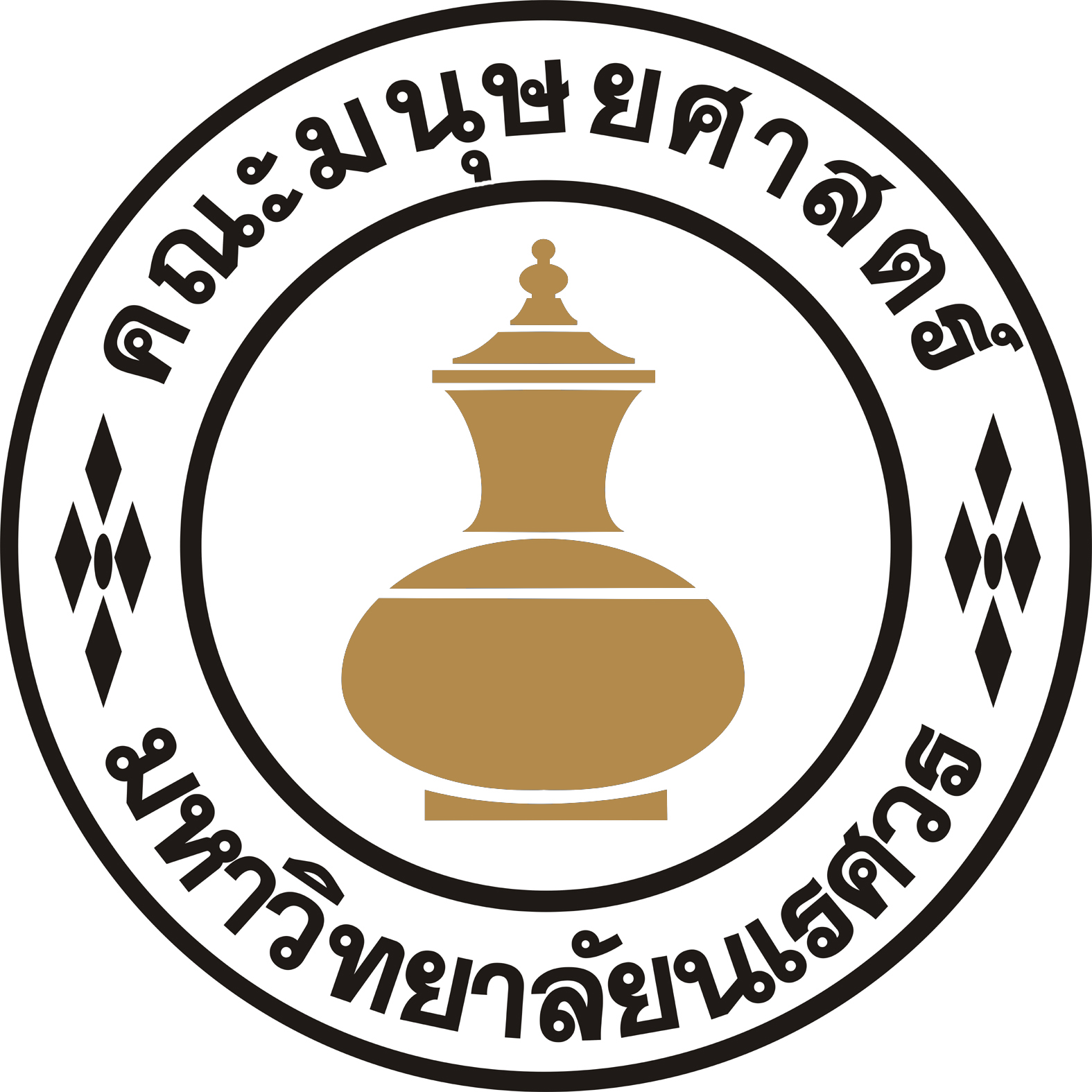 